МИНИСТЕРСТВО НА ЗЕМЕДЕЛИЕТО И ХРАНИТЕ – СОФИЯ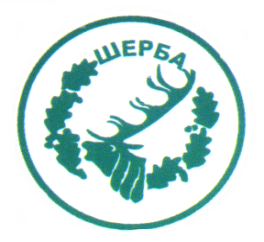 „СЕВЕРОИЗТОЧНО ДЪРЖАВНО ПРЕДПРИЯТИЕ” ДПТП:  ДЪРЖАВНО ЛОВНО СТОПАНСТВО „ШЕРБА”9100, с. Горен чифлик,ул. „Шерба” 7, Варненска областТел.  05141/2358, Е-mail: dls.sherba@dpshumen.bg	..............................................................................................................Изх.№ 1329/30.10.2015 г.Информация по чл. 22б, ал. 2 т. 14 от ЗОПУведомяваме всички заинтересовани, че на основание сключен договор  между СИДП ДП гр. Шумен и  Виваком с предмет предоставяне на електронни съобщителни услуги – телефон и интернет   е извършено плащане за ползване на стационарни телефони, както следва:        	ЗАМ.ДИРЕКТОР:   /п/ печат                         /инж. Р.Радев/Упълномощен със Заповед №404/16.12.2014г. на Директора на ТП ДЛС „Шерба“№Основание за плащанеРазмер на плащането – лв. без ДДСДата на плащането1Фактура № 0018299691/09.10.2015 г.20.00 лв.19.10.2015 г.2Фактура № 0018299690/09.10.2015 г..40.00 лв.19.10.2015 г.